Что такое лизинг автомобилей? Ответственность продавца при заключении договора лизинга автомобилей.На вопрос отвечает прокурор Исаклинского района Самарской области  Павел Грибов.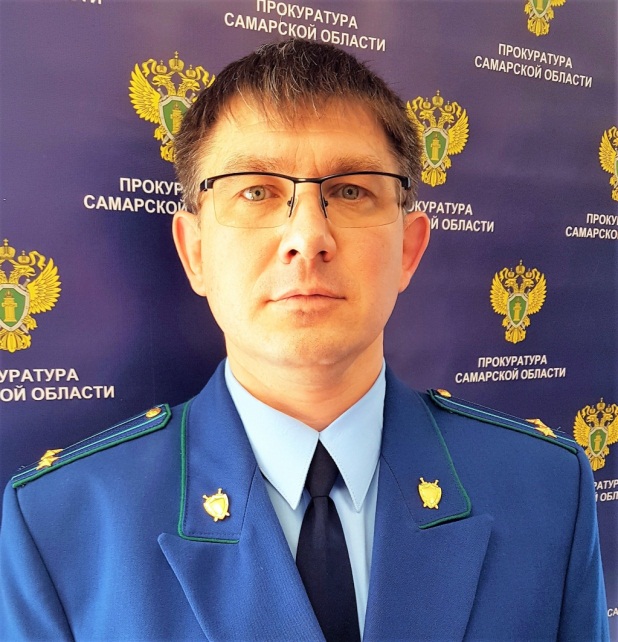 Приобретение автотранспорта в лизинг, происходит после заключения договора с финансовым учреждением (лизингодателем), которому заемщик (лизингополучатель) обязуется выплачивать его стоимость в течении установленного срока. Сам транспорт находится в собственности финансового учреждения до выплаты суммы в полном объеме.Лизинговая компания приобретает в собственность конкретное имущество и передает его в пользование третьему лицу на длительный срок. При этом продавца выбирает именно третье лицо – потребитель данной финансовой услуги.В течение срока действия лизингового договора потребитель выплачивает стоимость приобретенного имущества плюс вознаграждение за лизинг. По истечении означенного времени и выплаты оговоренной суммы, имущество переходит в собственность арендатора. Залог, в отличие от кредита, при лизинговой сделке не требуется, а длительная рассрочка ощутимо снижает размеры выплат и позволяет оптимально распоряжаться активами фирмы.Уникальность данного финансового инструмента состоит в том, что лизинг превосходно сочетает в себе характеристики долгосрочной аренды и финансового кредита.Приобретение автомобиля в лизинг обеспечивается сотрудничеством:•	финансового учреждения (лизингодатель);•	заемщика (лизингополучатель);•	поставщика (автопроизводитель, дилер, продавец).Согласно ст. 670 ГК РФ арендатор вправе предъявлять непосредственно продавцу имущества, являющегося предметом договора финансовой аренды, требования, вытекающие из договора купли-продажи, заключенного между продавцом и арендодателем, в частности в отношении качества и комплектности имущества, сроков его поставки, и в других случаях ненадлежащего исполнения договора продавцом. При этом арендатор имеет права и несет обязанности, предусмотренные ГК РФ для покупателя, кроме обязанности оплатить приобретенное имущество, как если бы он был стороной договора купли-продажи указанного имущества. Однако арендатор не может расторгнуть договор купли-продажи с продавцом без согласия арендодателя.В отношениях с продавцом арендатор и арендодатель выступают как солидарные кредиторы (статья 326 ГК РФ).Если иное не предусмотрено договором финансовой аренды, арендодатель не отвечает перед арендатором за выполнение продавцом требований, вытекающих из договора купли-продажи, кроме случаев, когда ответственность за выбор продавца лежит на арендодателе. В последнем случае арендатор вправе по своему выбору предъявлять требования, вытекающие из договора купли-продажи, как непосредственно продавцу имущества, так и арендодателю, которые несут солидарную ответственность.15.03.2021